от 19 мая 2021 года									           № 546Об утверждении муниципального плана «Укрепление здоровья населения городского округа город Шахунья Нижегородской области» на 2021-2024 годы» В целях реализации на территории Нижегородской области регионального проекта «Формирование системы мотивации граждан к здоровому образу жизни, включая здоровое питание и отказ от вредных привычек» в рамках федерального проекта «Укрепление общественного здоровья на 2020 - 2024 годы», национального   проекта «Демография» администрация городского округа город Шахунья Нижегородской области  п о с т а н о в л я е т:1. Утвердить прилагаемый муниципальный план «Укрепление здоровья населения городского округа город Шахунья Нижегородской области на 2021-2024 годы» (далее – План).2. Настоящее постановление вступает в силу со дня его подписания.3. Общему отделу администрации городского округа город Шахунья Нижегородской области обеспечить размещения настоящего постановления на официальном сайте администрации городского округа город Шахунья Нижегородской области.4. Контроль за исполнением настоящего постановления оставляю за собой.Глава местного самоуправлениягородского округа город Шахунья						          Р.В.КошелевУТВЕРЖДЕНпостановлением администрации городского округа город Шахунья Нижегородской областиот 19.05.2021 г. № 546Муниципальный план 
«Укрепление здоровья населения городского округа 
город Шахунья Нижегородской области» на 2021 - 2024 годы
 (далее – План)Настоящий План определяет цели, задачи, основные направления и основные мероприятия по профилактике и раннему выявлению хронических неинфекционных заболеваний, являющихся основной причиной инвалидности и преждевременной смертности населения, факторов риска их развития, по выявлению групп риска и факторов распространенности поведенческих факторов риска развития неинфекционных заболеваний (потребление табака, вредное потребление алкоголя, низкий уровень физической активности, неправильное питание, повышенное артериальное давление), финансовое обеспечение и механизмы реализации предусматриваемых мероприятий, показатели их результативности.Общая характеристика городского округа город Шахунья1. Географические характеристикиГородской округ город Шахунья расположен в северо-восточной части Нижегородской области. Городской округ граничит на востоке с Тоншаевским, на юге – с Тонкинским, на западе – с Ветлужским муниципальными районами, на юго-западе - с Уренским муниципальным округом, Нижегородской области. На севере округ граничит с Костромской областью и с Кировской областью.Общая площадь городского округа составляет 2,6 тыс. кв. км - 5 местосреди муниципальных районов и городских округов Нижегородской области (3,4% от площади области). Административный центр – город Шахунья.Расстояние от города Шахунья до областного центра – город НижнийНовгород составляет 261 км. По территории городского округа проходит железнодорожная магистраль Нижний Новгород – Киров и далее на восток. В городе Шахунья расположен железнодорожный узел - локомотивное депо и железнодорожный вокзал.В городском округе 139 населенных пунктов, из них — 3 населённых пункта городского типа, 1 поселков сельского типа и 135 сельских населенных пунктов.Климат района умеренно континентальный. Средняя температура воздуха в январе (-)15Сᵒ, в июле (+)17Сᵒ. Осадков выпадает около 450-550 мм в год.2. Демографические характеристикиНа 01.01.2021 численность населения составила – 34 874 человека(1,09% от населения Нижегородской области), плотность –13,44 человек на км2.. Городское население – 27 991 человек (80,2%):- г. Шахунья  - 19 694 человека, - р.п. Вахтан - 4 694 человека,- р. п. Сява - 3 603 человека.Сельское население – 6 883 человека (19,7%). В структуре постоянного населения городского округа город Шахунья основную долю занимают граждане трудоспособного возраста – 17 755 человек (50,9%), моложе трудоспособного возраста – 6 909 человек (19,8%), численность населения старше трудоспособного возраста – 10 210 человек (29,3%).Взрослое население (18 лет и старше) составляет 27 200 человек (77,99%).Подростковое население (15 – 17 лет) составляет 1 181 человек (3,39%).Детское население (0-14 лет) составляет 6 493 человека (18,6%). В городском округе город Шахунья отмечается уменьшение рождаемости с 7,0 на 1 тыс. населения в 2019 году до 6,4 на 1 тыс. населения в 2020 году и увеличение смертности с 17,45 на 1 тыс. населения до 19,2 на 1 тыс. населения в аналогичные периоды. Смертность населения в трудоспособном возрасте за 2020 год составила 752,69 на 100 тыс. населения, в том числе от болезней системы кровообращения – 330,73 на 100 тыс. населения, от внешних причин – 170,0 на 100 тыс. населения, от новообразований – 91,24 на 100 тыс. населения, от болезней органов дыхания – 5,70 на 100 тыс. населения, от сахарного диабета – 11,4 на 100 тыс. населения. Смертность от убийств в 2019 году (1 случай)  и в 2020 году - 0 смертность от самоубийств населения в 2019 году (9 человек)  в 2020 году (10 человек) увеличилась в 1,1 раза. 3. Национальный состав населенияБолее 96,6% жителей городского округа – русские.4. Основные показатели здоровья населения 
городского округа город ШахуньяПоказатель распространенности всех болезней среди населения городского округа город Шахунья за 2020 год составляет 1406,03 на 1 тыс. населения, из них среди взрослого населения – 1 412,32 на 1 тыс. населения, среди подростков – 1 294,66 на 1 тыс. населения, среди детей – 1 399,96 на  1 тыс. населения. Показатель распространенности в городском округе город  Шахунья болезней системы кровообращения среди взрослого населения в 2020 году составляет 381,8 на 1 тыс. населения, что меньше на 0,86 раза в сравнении с 2019 годом (442,98), болезней органов дыхания среди взрослого населения в 2020 году – 258,82 на 1 тыс. населения, что больше в 1,06 раза в сравнении с 2019 (243,5) годом, сахарным диабетом среди взрослого населения в 2020 году – 47,09 на 1 тыс. населения, что меньше в 1,03 раза в сравнении с 2019 годом (45,5).  Показатель распространенности травм и отравлений в городском округе город  Шахунья среди взрослого населения в 2020 году составляет 79,0 на 1 тыс. человек. Показатель распространенности болезней среди населения старше трудоспособного возраста с 2019 года (2523,22) уменьшился  в 1,32 раза и в 2020 году составил 1915,67 на 1 тыс. населения старше трудоспособного возраста. Показатель первичной заболеваемости населения в г.о.г. Шахунья за 2020 год составляет 688,47 на 1 тыс. населения, из них среди взрослого населения – 550,66 на 1 тыс. населения, среди подростков – 987,3 на 1 тыс. населения, среди детей – 1211,46 на 1 тыс. населения. Показатель заболеваемости в г.о.г. Шахунья за 2020 год онкологическими заболеваниями составляет 415,78 на 100 тыс. населения, смертности – 192,0 на 100 тыс. населения, распространенности – 2913,3 на 100 тыс. населения. Одногодичная летальность от онкозаболеваний в 2020 году составила 23,8 запущенность - 26,9%, активная выявляемость – 23,5%. Число обращений за медицинской помощью в амбулаторных условиях в 2020 году составило 4,56 на 1 жителя, из них по заболеванию – 3,3 на  1 жителя, с профилактической целью – 1,24 на 1 жителя. Доля обращений по заболеванию составила в 2020 году 72,77%, с профилактической целью – 27,23%. 5. Ресурсы в области охраны здоровья городского округа город ШахуньяОбеспеченность населения врачами составляет 18,3 на 10 тыс. населения, средним медицинским персоналом – 91,7 на 10 тыс. населения, врачами участковой службы – 5,4  на 10 тыс. населения, врачами-терапевтами участковыми - 2,3 на 10 тыс. населения, врачами общей практики 0,86 на 10 тыс. населения. Укомплектованность врачебных должностей участковой службы составляет 95,9 медицинских сестёр участковой службы – 97,0%, врачами участковой службы 92,3%, участков врачами общей практики - 100%. В городском округе город Шахунья первичную медико-санитарную помощь оказывает: - ГБУЗ НО «Шахунская центральная районная больница» с развернутыми 290 койками и мощностью 500 посещений в смену, кабинетом медицинской профилактики  - Сявская больница - Вахтанская больница - Хмелевицкая больница - 18 ФАПов (укомплектованность среднего медицинского персонала физическими лицами составляет 88,3%, число посещений по заболеванию и с профилактической целью - 56 086, посещения на дому - 9 887). 6. Основные социально-экономические показателиУровень социально -  экономического развития городского округа город Шахунья за 2020 год по сумме интегральных показателей оценен как средний, округ занял 39 место (по итогам 2019 года – 31 место). По показателям, характеризующим наращивание налогового потенциала, городской округ среди 52 муниципальных образований округ по итогам 2020 года занимает 36 место (по итогам 2019 года – 30 место), по показателям, характеризующим уровень жизни, округ находится на 50 месте (по итогам 2019 года – 48 место).За 2020 год предприятиями и организациями городского округа город  Шахунья отгружено товаров собственного производства, выполнено работ и услуг собственными силами на сумму 6 628,3 млн. руб., что выше уровня 2019 года на 3,5%.  Ключевые отрасли экономики городского округа город Шахунья:- «производство пищевых продуктов», на долю которой приходится  54,0 %  от общего объема отгруженной продукции по городскому округу (по полному кругу организаций);- «обработка древесины и производство изделий из дерева», на долю которой приходится 17,0 % от общего объема отгруженной продукции городскому округу (по полному кругу организаций).Основные предприятия: АО «Молоко», АО «Хмелевицы», ООО Фанерный комбинат «Нордплит», ООО «ДеревоРу», ООО «Агат», ИП Шамян К.Г., ООО «Шахунское УПП»,  ООО «Тканые узоры» и др.На 01.01.2021 года в городском округе зарегистрировано 824 субъекта малого и среднего предпринимательства, с численностью занятых более 5 тысячи человек, что составляет 46% от общего числа занятых во всех отраслях экономики городского округа.Численность официально зарегистрированных безработных по состоянию на 31.12.2020 составила 151 человек (на 31.12.2019 года – 92 человека), уровень регистрируемой безработицы по итогам года –  0,8% (2019 год - 0,48%).Городской округ город Шахунья активно участвует в реализации национальных проектов. В 2020 году были реализованы следующие: «Жилье и городская среда»; «Экология»; «Цифровая экономика»; «Образование».7. Общественная эффективность Общественная эффективность плана состоит в том, что реализация мероприятий, направленных на формирование системы мотивации граждан Нижегородской области к здоровому образу жизни, включая здоровое питание и отказ от вредных привычек, формирование среды жизнедеятельности, способствующей общественному здоровью, формирование межведомственных связей по созданию условий, направленных на оздоровление населения, позволит выработать у населения потребность в ведении здорового образа жизни, аккуратного отношения к своему здоровью и здоровью своих близких, стремление достичь физического, эмоционального и социального благополучия, а также позволит достичь снижения показателя смертности населения от болезней системы кровообращения, сахарного диабета, злокачественных новообразований, болезней органов дыхания среди взрослого населения за счёт увеличения информированности населения о необходимости своевременного прохождения профилактических медицинских осмотров и диспансеризации, ведения здорового образа жизни (качественное питание, физическая активность, отказ от курения табака и злоупотребления алкоголем).8. Межведомственное взаимодействие по реализации планаМежведомственное взаимодействие по реализации плана позволит увеличить охват взрослого населения проводимыми мероприятиями с целью формирования у населения принципов здорового образа жизни, оздоровления работников и учащихся.В мероприятиях по реализации плана на территории городского округа город Шахунья Нижегородской области примут участие:- Министерство здравоохранения Нижегородской области;- Администрация городского округа город Шахунья Нижегородской области;- ГБУЗ НО «Шахунская центральная районная больница»; - ГБУЗ НО «Нижегородский областной центр медицинской профилактики»; - Предприятия городского округа город Шахунья;- Управление образования администрации городского округа город Шахунья;- НКО городского округа город Шахунья (ХКО "Хутор Покровский");- Спортивные организации городского округа город Шахунья (МАУ ФОК «Атлант», МБУ ФСК «Надежда»);- МКУК «ЦОМРУК» и учреждения культуры городского округа город Шахунья;- Управление сельского хозяйства администрации городского округа город Шахунья;- Отдел МВД России по городу Шахунья и др.9. Внешние факторы, негативно влияющие на реализацию плана, 
и мероприятия по их снижениюВнешними факторами, негативно влияющими на реализацию плана, может являться дефицит медицинских кадров.10. Система организации контроля за исполнением планаКонтроль за исполнением плана осуществляет министерство здравоохранения Нижегородской области.11. Основные мероприятия по реализации плана укрепления здоровья 
населения городского округа город Шахунья Нижегородской области_____________________________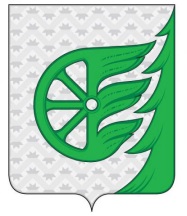 Администрация городского округа город ШахуньяНижегородской областиП О С Т А Н О В Л Е Н И ЕОтветственный исполнитель Администрация городского округа город Шахунья Нижегородской области(Первый заместитель главы администрации городского округа город Шахунья Серов Александр Дмитриевич)СоисполнителиГлавный врач ГБУЗ НО «Шахунская центральная районная больница» Золотов Сергей НиколаевичКураторГлавный врач ГБУЗ НО «Нижегородский областной центр медицинской профилактики» Савицкая Наталья НиколаевнаПлан«Укрепление здоровья населения городского округа город Шахунья Нижегородской области»Цель Улучшение здоровья населения, качества жизни, формирование культуры общественного здоровья, ответственного отношения к здоровьюЗадачи 1. Формирование системы мотивации граждан Нижегородской области к здоровому образу жизни, включая здоровое питание и отказ от вредных привычек2. Формирование среды жизнедеятельности, способствующей общественному здоровью3. Формирование межведомственных связей по созданию условий, направленных на оздоровление населенияЦелевые показатели1. Ожидаемая продолжительность жизни лиц, достигших 45 лет, оба пола (лет) к 2024 году - 78 лет2. Розничные продажи алкогольной продукции на душу населения (в литрах) к 2024 году - 6 литров3. Смертность мужчин в возрасте 16-59 лет к 2024 году - 589,1 на 100 тыс. населения4. Смертность женщин в возрасте 16-54 лет к 2024 году -  207,1 на 100 тыс. населения5. Обращаемость в медицинские организации по вопросам здорового образа жизни увеличится к 2024 году в 1,7 раза6. Число лиц, которым рекомендованы индивидуальные планы по здоровому образу жизни увеличится к 2024 году в 1,3 разаСроки реализации с 2021 года по 2024 годОбъемы финансирова-ния,тыс. руб.из них:средства федерального бюджета по предварительной оценке:средства областного бюджета по предварительной оценке: средства территориального фонда обязательного медицинского страхования по предварительной оценке: средства внебюджетных источников по предварительной оценке:Объем финансирования в рамках муниципальных программ в 2021-2024гг: 144 770,03 тыс. руб. Ожидаемые результаты реализации: Результаты реализации 1. Доля граждан, ведущих здоровый образ жизни, к 2024 году составит 25% от населения района2. Смертность мужчин в возрасте 16-59 лет не превысит среднеобластные показатели3. Ожидаемая продолжительность жизни лиц, достигших 45 лет, оба пола (лет), соответствует среднеобластным показателям№ п/пНаименование мероприятийСрок исполненияИсполнителиОбъем финансирования по годам, (тыс. руб.)Объем финансирования по годам, (тыс. руб.)Объем финансирования по годам, (тыс. руб.)Объем финансирования по годам, (тыс. руб.)№ п/пНаименование мероприятийСрок исполненияИсполнители2021 г. 2022 г.  2023 г.  2024 г. В рамках муниципальных программ городского округа город ШахуньяВ рамках муниципальных программ городского округа город ШахуньяВ рамках муниципальных программ городского округа город ШахуньяВ рамках муниципальных программ городского округа город ШахуньяВ рамках муниципальных программ городского округа город ШахуньяВ рамках муниципальных программ городского округа город ШахуньяВ рамках муниципальных программ городского округа город ШахуньяВ рамках муниципальных программ городского округа город Шахунья123456781Мероприятия в рамках муниципальной программы «Развитие образования городского округа город Шахунья Нижегородской области» 2021 – 2024 гг.Администрация городского округа город Шахунья, учреждения образования, учреждения культуры4 300,54 300,54 300,5-1.1Мероприятия 1-6 подпрограммы   «Организация отдыха и оздоровления детей и подростков городского округа город Шахунья 2018-2023 г.»2021 – 2024 гг.Администрация городского округа город Шахунья, учреждения образования, учреждения культуры4 280,54 280,54 280,5-1.2Мероприятие 2 «Популяризация здорового образа жизни и занятия спортом, культуры безопасности в молодежной среде»подпрограммы  «Развитие молодежной политики»2021 – 2024 гг.Администрация городского округа город Шахунья, учреждения образования, учреждения культуры20,020,020,0-2Мероприятия в рамках муниципальной программы «Развитие агропромышленного комплекса городского округа город Шахунья Нижегородской области»2021 – 2024 гг.Администрация городского округа город Шахунья, Управление сельского хозяйства администрации городского округа город Шахунья 63,7161,864,35-2.1Мероприятие 3.1 «Организация и проведение мероприятий по предупреждению и ликвидации болезней животных, их лечению, защите населения от болезней, общих для человека и животных в части регулирования численности безнадзорных животных» подпрограммы «Эпизоотическое благополучие городского округа г. Шахунья Нижегородской области» 2021 – 2024 гг.Администрация городского округа город Шахунья, Управление сельского хозяйства администрации городского округа город Шахунья 63,7161,864,35-3Мероприятия в рамках муниципальной программы «Развитие культуры городского округа город Шахунья Нижегородской области»2021 – 2024 гг.Администрация городского округа город Шахунья, МКУК <<ЦОМРУК,>> учреждения культуры41 035,7742 358,9043 982,00-3.1Мероприятия подпрограммы «Развитие культурно-досуговой деятельности в городском округе город Шахунья Нижегородской области»2021 – 2024 гг.Администрация городского округа город Шахунья, МКУК <<ЦОМРУК,>> учреждения культуры41 035,7742 358,9043 982,00-4Мероприятия в рамках муниципальной программы «Развитие физической культуры и спорта в городском округе город Шахунья на 2021 год и плановый период»2021 – 2024 гг.Администрация городского округа город Шахунья, учреждения спорта1 310,01 435,01 435,0-4.1Мероприятия подпрограммы «Развитие и пропаганда физической культуры и массового спорта в городском округе город Шахунья на 2021 годи плановый период 2022-2023 годов»2021 – 2024 гг.Администрация городского округа город Шахунья, учреждения спорта1 310,01 435,01 435,0-5Мероприятия в рамках муниципальной программы «Обеспечение общественного порядка и противодействия преступности в городском округе город Шахунья Нижегородской области»2021 – 2024 гг.Администрация городского округа город Шахунья, МКУК <<ЦОМРУК>>52,036,034,0-5.1Мероприятия 1.16, 1.18-1.21 программы2021 – 2024 гг.Администрация городского округа город Шахунья, МКУК <<ЦОМРУК>>52,036,034,0-Объем финансирования мероприятий Плана в рамках муниципальных программОбъем финансирования мероприятий Плана в рамках муниципальных программОбъем финансирования мероприятий Плана в рамках муниципальных программОбъем финансирования мероприятий Плана в рамках муниципальных программ46 761,9848 192,249 815,85